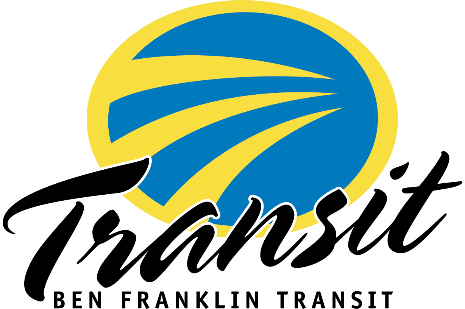 BOARD OF DIRECTORSSPECIAL MEETING:  BOARD WORKSHOPWednesday, July 13, 2022, at 6 p.m.Ben Franklin Transit Boardroom1000 Columbia Park Trail, Richland, WAORVirtually Via Zoom:https://zoom.us/j/98962178731?pwd=OGg1amhEQXA0RG5QRTdqNnFpRGN5dz09Phone: 253-215-8782 / Toll Free: 877-853-5247Meeting ID: 989 6217 8731 / Password: 833979Pursuant to the Open Public Meetings Act, this meeting is open to the public; however, no public comment will be taken during the meeting.AGENDAConvene Board Meeting	Chair Will McKayRoll Call	Janet BrettPresentation (30 minutes)	Jeff Lubeck/Keith HallImpact of Sales Tax Revenue ReductionDiscussion	Board MembersNext MeetingRegular Board Meeting – Thursday, July 14, 2022, at 6 p.m.Adjournment